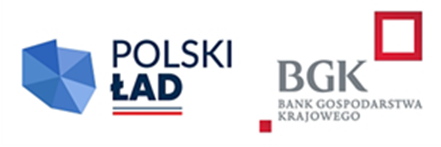 .....................................(nazwa Wykonawcy)Wykaz osób, które Wykonawca skieruje do realizacji zamówienia pn.: „Budowa przejścia podziemnego pod linią kolejową nr 401 w Świnoujściu – Łunowie wraz z ciągiem pieszo – rowerowym” Do wykonywania zamówienia skieruję  następujące osoby: *Należy podać nr, datę nadania oraz rodzaj i zakres posiadanych uprawnień budowlanych lub elektrycznych w brzmieniu zgodnym  z decyzją o nadaniu.Oświadczam, że osoby wskazane w tabeli posiadają wymagane w postępowaniu uprawnienia  w zakresie wskazanych powyżej specjalności, w zakresie wynikającym z warunków określonych w SWZ.........................., dn. ............................				                                       .........................................................................     (podpis osoby uprawnionej do reprezentacji)Uwaga: wykaz zobowiązany będzie złożyć wykonawca, którego oferta zostanie najwyżej oceniona, lub wykonawcy, których Zamawiający wezwie do złożenia wszystkich lub niektórych oświadczeń lub dokumentów potwierdzających, że spełniają warunki udziału w postępowaniu oraz nie zachodzą wobec nich podstawy wykluczenia, w przypadkach, o których mowa w art. 274 ust. 2 ustawy PzpLp.Imięi nazwiskonr tel., e-mail,uprawnienia*Zakres wykonywanych czynnościDysponowanie osobą oraz rodzaj zatrudnienia (np. umowa o pracę, umowa zlecenie, zobowiązanie innych podmiotów do oddania osoby do dyspozycji wykonawcy)1.Kierownik budowy posiadającym uprawnienia budowalne do kierowania robotami budowlanymi w specjalności konstrukcyjno- budowlanej□ dysponowanie     bezpośrednie□ dysponowanie     pośrednie………….2.Kierownik robót elektrycznych3.Kierownik robót sanitarnych4.Kierownik robót drogowych